Сақтапберген Әлжіков атындағы №144 орта мектепАшық сабақМатематика126 сабақЖазбаша түрде көбейту және бөлу алгоритмін қолдану.Сынып: 3 «З»Пән мұғалім: Кудайбергенова Э2020-2021 оқу жылыБекітемін: _______________Мектеп директорының орынбасары А.Жұманазарова Пән: Математика3С бөлімі - Жазбаша көбейту және бөлуСынып: 3 «З»Мектеп:  №144 орта мектепМұғалімнің аты-жөні: Кудайбергенова Э  Күні :  16.03.2021жМектеп:  №144 орта мектепМұғалімнің аты-жөні: Кудайбергенова Э  Күні :  16.03.2021жСабақ тақырыбыАшық сабақ 126 сабақ Жазбаша түрде көбейту және бөлу алгоритмін қолдану.Ашық сабақ 126 сабақ Жазбаша түрде көбейту және бөлу алгоритмін қолдану.Осы сабақта қол жеткізілетін оқу  мақсаттары (оқу бағдарламасына сілтеме)3.1.2.10 екі таңбалы/үш таңбалы сандарды бір таңбалы санға жазбаша көбейту мен бөлу алгоритмдерін қолдану3.1.2.10 екі таңбалы/үш таңбалы сандарды бір таңбалы санға жазбаша көбейту мен бөлу алгоритмдерін қолдануСабақ мақсаттарыБарлық оқушылар: Үш таңбалы сандарды бір таңбалы сандарға жазбаша көбейту және бөлу алгоритмдерін қолдану Көптеген оқушылар: Үш таңбалы сандарды бір таңбалы сандарға жазбаша көбейту және бөлу алгоритмдерін түсіндіріп айта алу.Кейбір оқушылар: Үш таңбалы сандарды бір таңбалы сандарға жазбаша көбейту және бөлу алгоритмдерін түсіндіруБарлық оқушылар: Үш таңбалы сандарды бір таңбалы сандарға жазбаша көбейту және бөлу алгоритмдерін қолдану Көптеген оқушылар: Үш таңбалы сандарды бір таңбалы сандарға жазбаша көбейту және бөлу алгоритмдерін түсіндіріп айта алу.Кейбір оқушылар: Үш таңбалы сандарды бір таңбалы сандарға жазбаша көбейту және бөлу алгоритмдерін түсіндіруБағалау критерийлеріЕкі/үш таңбалы санды бір таңбалы санға көбейту және бөлу мүмкіндігі, көбейту және бөлу тапсырмаларында есептеуді орындайды.Екі/үш таңбалы санды бір таңбалы санға көбейту және бөлу мүмкіндігі, көбейту және бөлу тапсырмаларында есептеуді орындайды.Оқушылар:екі/үш таңбалы сандарды бір таңбалы сандарға жазбаша көбейту мен бөлуді түсіндіру.Пәндік лексика және терминология:екі/үш таңбалы сандарды бір таңбалы сандарға жазбаша көбейту мен бөлу.Оқушылар:екі/үш таңбалы сандарды бір таңбалы сандарға жазбаша көбейту мен бөлуді түсіндіру.Пәндік лексика және терминология:екі/үш таңбалы сандарды бір таңбалы сандарға жазбаша көбейту мен бөлу.Сабақтың барысыСабақтыңжоспарланған кезеңдеріСабақтағы жоспарланған іс-әрекетРесурстарСабақтың басыСабақтың ортасыСабақтың соңыҰйымдастыру кезеңіОқимыз, үйренеміз, жалықпаймыз,Білімнің шыңына біз шарықтаймыз.ТалқылауБөлуді разрядтың қандай санынан бастау керек?Бірінші толымсыз бөлу қаншаға тең?Жекелеген сандардың мөлшерін қалай анықтаймыз?Екі бірліктерді көбейткенде екі таңбалы сан шықса не істеу қажет? Егер бөлінгіштің бірінші цифры бөлгіштен кем болса, не істеу керек?Егер толық емес бөлінгіш бөлгішке толық бөлінбесе не істеу керек?Жазбаша көбейту және бөлу қалай орындалады?Бағандап көбейту , бұраштап бөлуБөлудің, көбейтудің компаненттерін атайықшы.Ой қозғау Қандай адамдарды «Ұлы адамдар»  дейміз? Тарихта есімі алтын әріптермен жазылған адамдарды айтамыз.Ел, халық үшін орасан зор үлес қосқан, тарихи мәні бар іс-әрекетке барған, асқан ерлік көрсеткен,тарихи оқиқаларды басқарған тұлғаларды айтамыз.Оларға кімдер жатады?(ақын, жазушы, жыраулар, билер, ғалымдар, әншілер, атақты суретшілер, батырлар.сазгерлерБағалау : Мақал- мәтелдер арқылы1 тапсырма «»Кім айтқан?»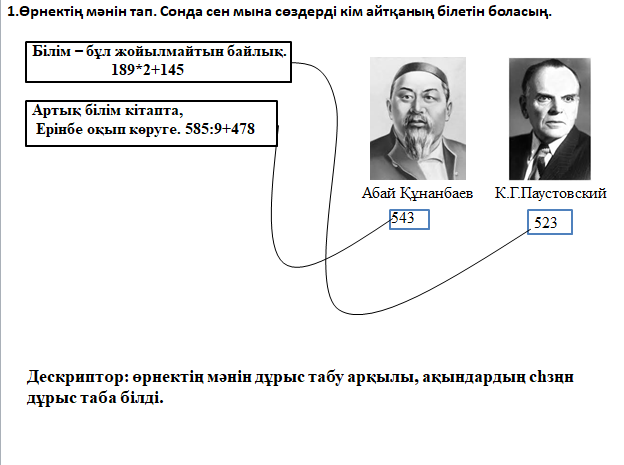 Дескриптор: Амалдардың орындалу ретін анықтайды.                Өрнектің мәнін тауып, кімнің сөзі екенін анықтайды.  Абай Құнанбаев кім?(ақын, ағартушы, ұстаз, сазгер, аудармашы)Оның ұлы тұлға болып қалыптасуына кімдер септігін тигізді?( әжесі – Зере, анасы Ұлжан, әкесі Құнанбай)2 тапсырма «Сен білесің бе?»«Қабырға сөйлейді» әдісіЖеке жұмысАбай Құнанбаев қандай орыстың ұлы тұлғаларының еңбектерін оқыды?Оқушылар, көбейту, бөлу амалдарымен келген өрнектерді қалай тексереміз?Дұрыс, кері амалдар жүргіземіз.Көбейтуді бөлумен, бөлуді көбейтумен тексереміз.Шыққан мәндерді қабырғада ілініп тұрған орыс ақын, жазушыларының суреттерімен сәйкестендіріп, есімдерін табамыз. 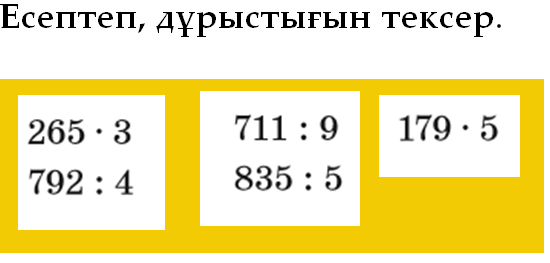 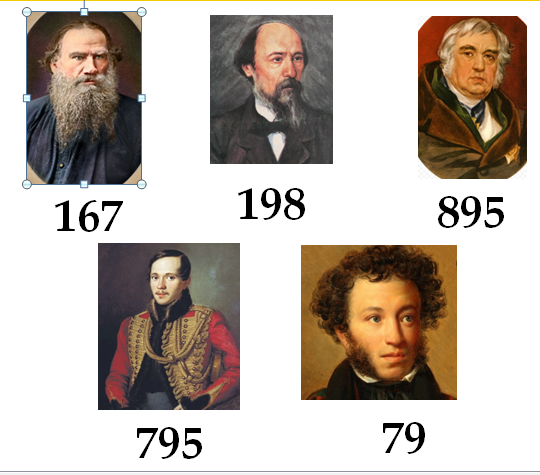 265*3=795            (Михаил Лермонтов )         795:3 =265     792 : 4=198           (Николай Некрасов)           198 * 4 = 792711 : 9 = 79           (А.С.Пушкин)                       79 * 9 = 711835 : 5 = 167    ( Л.Толстой)                 167* 5 = 835179 *5 = 895    (Крылов)                     895 : 5 = 179Дескриптор:  - Өрнектердің мәнін дұрыс тауып, тексеруді кері амалмен  орындайды.Бағалау: Тамаша, жарайсың, мақтан етемін.3 тапсырмаБілімділер порталыИнтернет ақпарат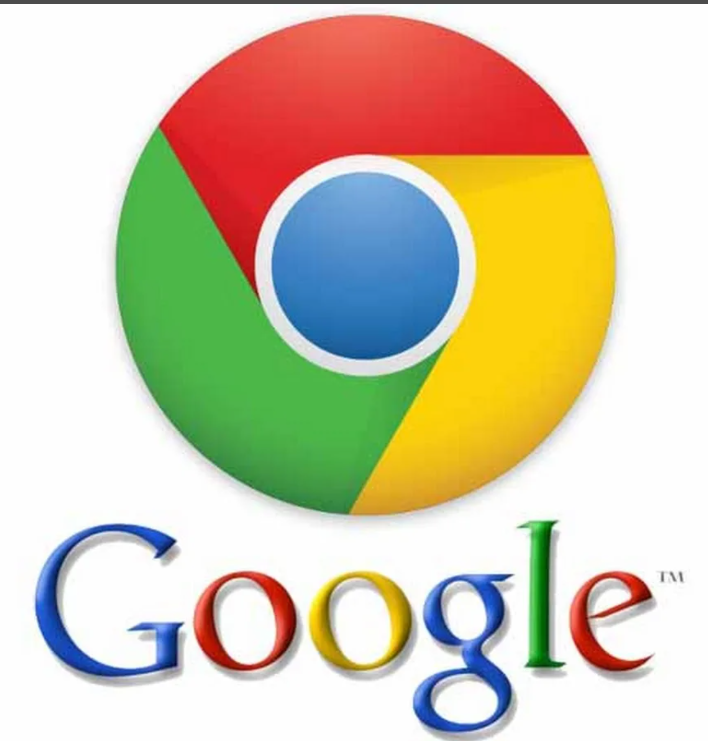 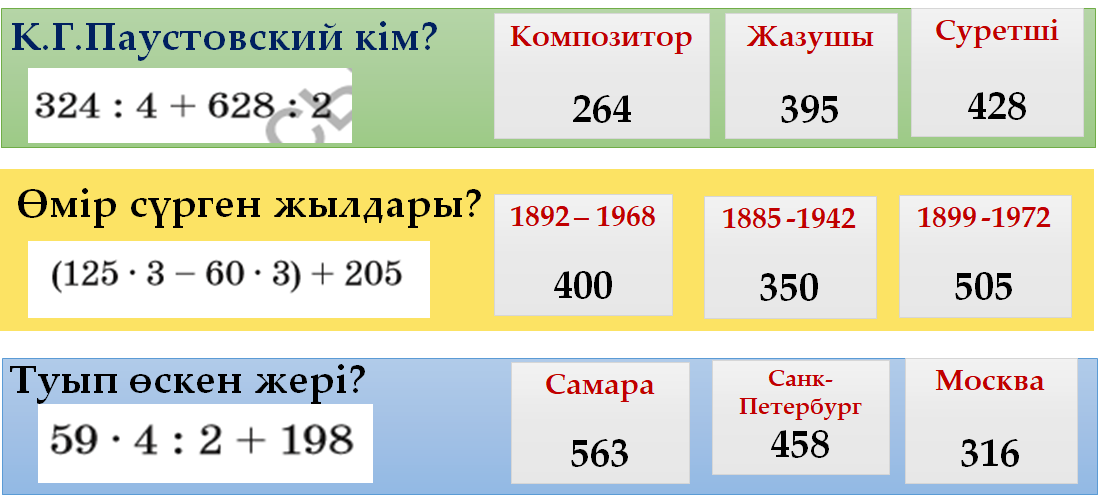 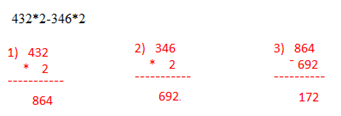 Дескриптор: Амалдардың орындалу ретін анықтайды;Өрнектерді баған түрінде орындап, мәнін дұрыс табады.Бағалау: Топтар бір бірін бағалайды түстер арқылыСергіту сәтіШирату жаттығулары4 тапсырма«Фигуралар сөйлейді»Мына фигуралар қалай аталады ?(Тікбұрышты ұшбұрыш)Неліктен тікбұрышты үшбұрыш деп аталады?Себебі оның бір бұрышы тік болып келеді.Паустовскийдің шығармасы қалай аталады?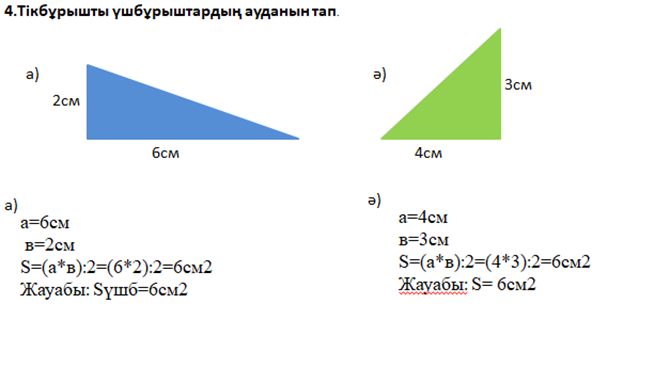 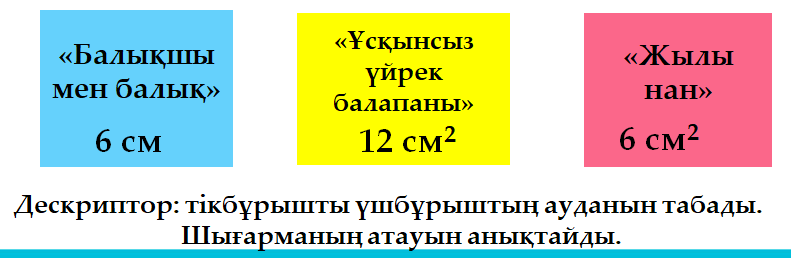 а) а = 6 см    в = 2 см    Sүшб. = ? см2Шешуі: S= (a *b) : 2 =( 6 * 2) : 2 = 6 см2Жауабы: 6 см2Дескриптор:Үшбұрыштың ауданын табады.      5 тапсырма«Бабадан қалған асыл сөз»«Шашылған сөздерден мақал құра . Автобуста – 16 орын, бұл 4 есе артық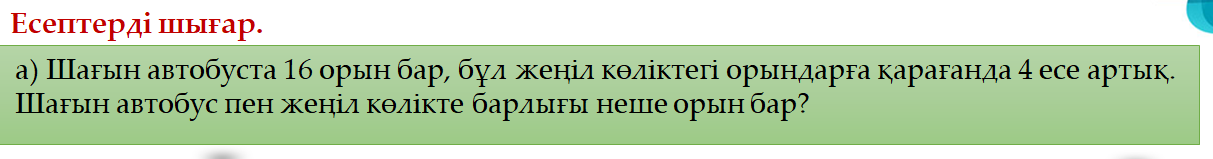 Жеңіл көлікте - ? орын                                          ? орын барШешуі: 1) 16 : 4 = 4 (ж.к)              2) 16 + 4 = 20 (барл)             16 +  16 : 4= 20 (барл)Жауабы: автобус пен жеңіл көлікте барлығы 20 орын бар.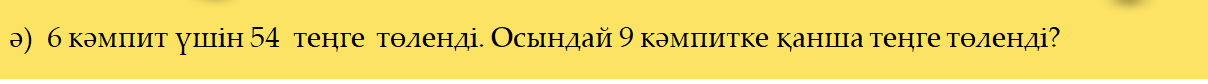 Төленді – 6 кәмпитке 54 тг9 кәмпитке - ? тгШешуі: 54 : 6 * 9 = 81 тгЖауабы: 9 кәмпитке 81 теңге төленді.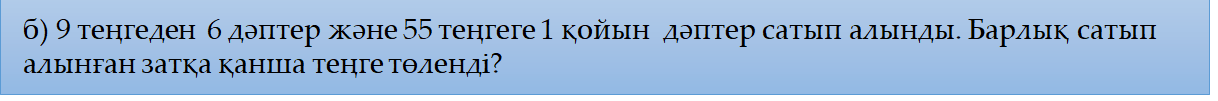 9 тг-ден – 6 дәптер55 тг-ден – 1 қойын дәптер                  затқа ? тг төлендіШешуі: 9 * 6 + 55 * 1 = 54 + 55 = 109 тгЖауабы: барлық затқа 109 тг төленді,Есептердің нәтижесін  өсу ретімен орналастырып, шашылған сөздерден мақал –мәтел құра.Дескриптор:Есептің шартын құрады;Шешуін табады.Дұрыс жауабын жазады.6 тапсырма«Сандар сыр шертеді» Сәйкесін тап Есепте2 м 3дм 7 см +  6 дм 3 см = 3 00 см = 3 м    2 м 4дм 7 см +      6 дм 3 см   3 м 0 дм 0 см2 сағ 20 мин – 80 мин = 60 мин = 1 сағ1 сағ – 15 мин = 45 минДескриптор: Шамаларға берілген өрнектерді түрлендіредіМәнін табады. Бағалау Жұлдызша ҚорытындылауБүгінгі сабақта нені меңгердік?Қандай жаңа ақпарат алдық?Сабақта қандай тапсырма қиындық тудырды?Рефлексия (ұжымда)«Бағдаршам» кері байланыс.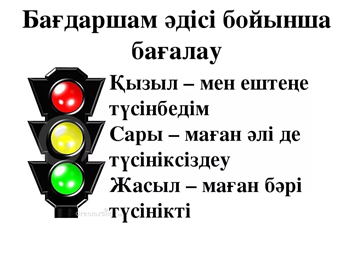 Үйге тапсырма 3 мысалПсихологиялық ахуал: берілген тақпақтарды дауыстап айтып, тілді жаттықтыру және жаңа сабаққа назар аудару.Талқылау сұрақтарыСабаққа қызығушылығын арттыруСұраққа жауап берген оқушыны мадақтау ,толықтыру жасау, тиімді кері байланыс орнату.Интерактивті тақта.Оқулықтағы тапсырмаТақтамен жұмысҚосымша дерек көздерОқулық Карточкамен жұмысСуреттерСұраққа жауап берген оқушыны мадақтау ,толықтыру жасау, тиімді кері байланыс орнату.Қосымша ақпаратОқулықтағы тапсырма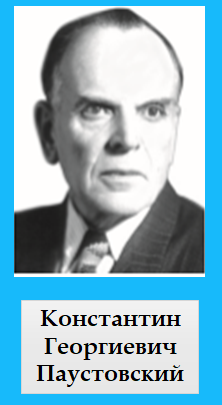 Жазушының портретіПаустовский туралы қосымша дереккөздерден ақпарат.Белсенді оқу тапсырмалары  Ширату жаттығуларыОқулықтағы тапсырма  СызғышДәптерТоптық жұмыс Шашылған сөздерден мақал құрау ЕсептерПлакатОқушылардың бірін-бірі, өзін өзі бағалауға негізделген, бұл тәсілдің мақсаты өзін және құрбыларын әділ бағалауға үйрету.Интерактивті тақтаОқулықтағы тапсырмаларСандар шертедіТапсырманы орындаған оқушыны мадақтау,толықтыру жасау, тиімді кері байланыс орнату.Саралау –оқушыларға қалай көбірек қолдау көрсетуді жоспарлайсыз?Қабілеті жоғары оқушыларға қандай міндет қоюды жоспарлап отырсыз?Бағалау – оқушылардың материалды меңгеру деңгейін қалай тексеруді жоспарлайсыз?Денсаулық және қауіпсіздік техникасының   сақталуыСаралау іріктелген тапсырмалар, нақты бір оқушыдан күтілетін нәтижелер, оқушыға дербес қолдау көрсету, оқу материалдары мен ресурстарын оқушылардың жеке қабілеттерін есепке ала отырып іріктеу (Гарднердің жиындық зият теориясы) түрінде болуы мүмкін.Саралау уақытты ұтымды пайдалануды есепке ала отырып, сабақтың кез келгенкезеңінде қолданыла алады.Бұл бөлімде оқушылардың сабақ барысында үйренгенін бағалау үшін қолданатын әдіс-тәсілдеріңізді жазасызДенсаулық сақтау технологиял ары. Сергіту сәттері мен белсенді іс- әрекет түрлері.Осы сабақта қолданылат ынҚауіпсіздік техникасыережелерінің тармақтары.Сабақ бойынша рефлексияСабақ мақсаттары /оқу мақсаттары дұрыс қойылған ба? Оқушылардың барлығы ОМ қол жеткізді ме? Жеткізбесе, неліктен?Сабақта саралау дұрыс жүргізілді ме? Сабақтың уақыттық кезеңдері сақталды ма? Сабақ жоспарынан қандай ауытқулар болды, неліктен?Бұл бөлімді сабақ туралы өз пікіріңізді білдіру үшін пайдаланыңыз. Өз сабағыңыз туралы сол жақ бағанда берілген сұрақтарға жауап беріңіз.Сабақ бойынша рефлексияСабақ мақсаттары /оқу мақсаттары дұрыс қойылған ба? Оқушылардың барлығы ОМ қол жеткізді ме? Жеткізбесе, неліктен?Сабақта саралау дұрыс жүргізілді ме? Сабақтың уақыттық кезеңдері сақталды ма? Сабақ жоспарынан қандай ауытқулар болды, неліктен?Жалпы бағаСабақтың жақсы өткен екі аспектісі (оқыту туралы да, оқу туралы да ойланыңыз)?1:2:Сабақты жақсартуға не ықпал ете алады (оқыту туралы да, оқу туралы даойланыңыз)?1:2:Сабақ барысында сынып туралы немесе жекелеген оқушылардыңжетістік/қиындықтары туралы нені білдім, келесі сабақтарда неге көңіл бөлуқажет?